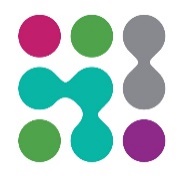 Ambitie:Leerlingen én vakcolleges in het vmbo (én mbo) met meer trots en plezier op maat excellent en ondernemend vakmanschapsgericht onderwijs laten volgen aan de hand van een praktisch ingerichte vakroute.Het daadwerkelijk op de kaart zetten van beroepsgericht vmbo met o.a.  vakgericht techniekonderwijs en brede oriëntatie via Mens & Dienstverlenen in het vmbo op basis van praktijk, vakmanschap en stages.Kerntaken landelijke vereniging van vakcolleges:Een vereniging die zich bindt op basis van afgesproken kernwaarden en kerneigenschappen van een Vakcollege op basis van onderwijskundige uitgangspunten resulterend in de vakroute.Deze kernwaarden van een Vakcollege, zoals ingebed in de inrichting van de vakroute vanaf leerjaar 1 worden gemonitord aan de hand van een collegiale visitatie in een meerjarige cyclus.  Krachtenbundeling en binding van vmbo scholen (vakcolleges) die op basis van een onderwijsvisie met een uitgewerkt concept de vakroute volume willen realiseren in het krachtenveld van het onderwijs. Dit gebaseerd op praktisch en ondernemend vakmanschap.De leden bundelen de krachten tot een netwerkorganisatie waarin kennis en expertise gedeeld worden o.a. via collegiale consultatie in een win- winsituatie.Een belangenbehartiging van, voor en door scholen, die door een vereniging vertegenwoordigd wordt in overheidsinstanties zoals het Ministerie van OCW, de VO raad, het SPV, platforms en andere gremia.Om draagvlak in het onderwijsveld te vergroten, wordt er naar gestreefd om in zoveel mogelijk platforms vertegenwoordigd te zijn door het bestuur van de landelijke vereniging dan wel directeuren van Vakcolleges.Doelen:Onderwijskundig (kernwaarden):Praktisch talent ontwikkelen en oriënteren in de praktijk met een kansrijke doorstroming naar de (regionale) arbeidsmarkt.Het realiseren van een doorlopende vakroute (leerlijn) in vmbo én mbo afgerond met minimaal een startkwalificatie en indien mogelijk niveau 3 en 4.Ontwikkelen van excellent en ondernemend vakmanschap vanaf leerjaar 1 voor Techniek (met drie profielen BWI, PIE en M&T) en Mens en Dienstverlenen (met 3 profielen Zorg & Welzijn en Economie & Ondernemen en Horeca, Bakkerij en Recreatie) in een samenhang tussen onderbouw en bovenbouw en in afstemming met het mbo.Indaling van (onderdelen) het nieuwe beroepsgerichte examenprogramma naar leerjaar 1 en 2 met mogelijkheden tot eerdere afsluiting van het Centraal Examen in leerjaar 3 én indaling niveau 2 met bevordering van hogere uitstroom richting het mbo.Kaders ontwikkelen voor een doorlopende (regionale)vakroute (de Sterkste Schakel), beoordeling en examinering, borging methodiek en portfolio vmbo en vmbo- mbo.Draagvlak:Afstemming en samenwerking met de huidige platforms zoals het platform techniek en de platforms BWI, PIE en M&T, Z&W en E&O en HB &R en in overleg met het platform D&P.Vertegenwoordiging, afstemming en samenwerking met Ministerie OCW, VO- en MBO raad, SPV, VNO – NCW en andere brancheorganisaties en (regionaal) bedrijfsleven.Een bijdrage leveren aan de gezamenlijke agenda vmbo – mbo vanuit het bestuurlijk overleg van de VO raad en in samenspraak met de MBO raad.Belangenbehartiging en vertegenwoordiging vanuit de vereniging (praktisch en politiek) voor de aangesloten scholen bij bovengenoemde instanties en organisaties.Inrichting van een regionaal netwerk van vmbo- en mbo scholen met als doel realiseren van een win-win situatie, expertisedeling en afstemming activiteiten afhankelijk van de fase van implementatie van een aangesloten school. Organisatie:Vooraf:De landelijke vereniging van Vakcolleges wordt volstrekt zelfstandig en onafhankelijk ingericht.De vereniging krijgt statuten en een eigen juridische entiteit.Na oprichting en inrichting van de vereniging zal er in overleg met de Stichting Consortium Beroepsonderwijs (SCB) een opdracht worden uitgewerkt. In deze opdracht tussen de landelijke vereniging en de SCB  worden vermeld, welke diensten er worden afgenomen, aan welke kwaliteitseisen en prestatie-indicatoren deze diensten dienen te voldoen. Rechten plichten tussen beide partijen worden vastgelegd. Om bovenstaande doelstellingen optimaal te realiseren zullen er met de Stichting Consortium Beroepsonderwijs onder andere op de gebieden back office, werkgeverschap, inhoud en afstemming leermiddelen, bijeenkomsten, ICT, secretariaat, organisatie- en infrastructuur worden afgestemd en samengewerkt.Gedwongen winkelnering zal absoluut niet plaatsvinden, elke school maakt daarin zijn eigen  keuzes op basis van autonomie, inzet is met name efficiency. Het doel van de samenwerking is met name de wederzijdse versterking met gebruikmaking van elkaars netwerk en een grotere efficiency. In regio’s van Nederland worden onderwijskundige adviseurs ingezet voor ondersteuning, trainingen en regionale bijeenkomsten met de organisatie van na- en bijscholing van de beroepsgerichte praktijkdocenten en kennisdeling o.a. op basis van collegiale consultatie in samenwerking met het SCB.In samenwerking met de SCB zal de relatie met de ROC’s versterkt worden door de ruime en intensieve contacten vanuit het Consortium richting de ROC’sAmbitie, kerntaken, doelen, draagvlak en organisatie  van de Landelijke vereniging van Vakcolleges (LVV)